Протоколвстречи в рамках общественного мониторинга с заместителем директора МБУ «Спортивные сооружения» г.о. Королев Назаровым Игорем Владимировичем.Дата проведения: 14.11.2019 г.Место проведения: МО г.о. Королев, ул Октябрьский бульвар, 10Участники общественного контроля: Романенков В.А., член Общественной палаты, Аббясова Т.А., член Общественной палаты, Башарова А.Р., кандидат в консультанты Общественной палаты.Цель мониторинга: Подготовка городских муниципальных учреждений к зимнему сезону. Создание удобной инфрастуктуры города. Подготовка и открытие сезонных катков и хоккейных коробок в г.о. Королев.Цель визита: получить информацию по режиму работы катков и хоккейных коробок, сроки открытия, стоимость посещения, возможности открытия новых зимних площадок в городе.14.11.2019 года состоялась плановая встреча членов ОП с руководством МБУ «Спортивные сооружения» г.о. Королев. Заместитель директора МБУ Назаров И.В. сообщил, что в планах организации заливка центрального ядра и хоккейной коробки стадиона «Вымпел».Так же будут залиты катки на стадионах «Металлист», «Текстильщик», «Чайка» (Первомайская). На стадионе «Вымпел» будут действовать программа «Добрый час» для льготных категорий граждан. Так как катки и хоккейные коробки заливаются при отрицательных температурах, график открытия будет зависеть от температурных условий зимы. График работы катков будет открыт для свободного доступа на сайте организации и досках объявлений стадионов.Каток и хоккейная коробка стадиона «Вымпел» будут свободны для свободного катания в свободное от тренировок время и часов аренды.Возможности открытия дополнительного катка для свободного катания с открытым доступом на «Вымпеле» не представляется возможным в данный момент.Итоги визита: В ходе встречи были получены ответы на все интересующие вопросы.  Договорились подготовить встречу после запуска работ катков и хоккейных коробок с целью мониторинга качества услуг в зимний период.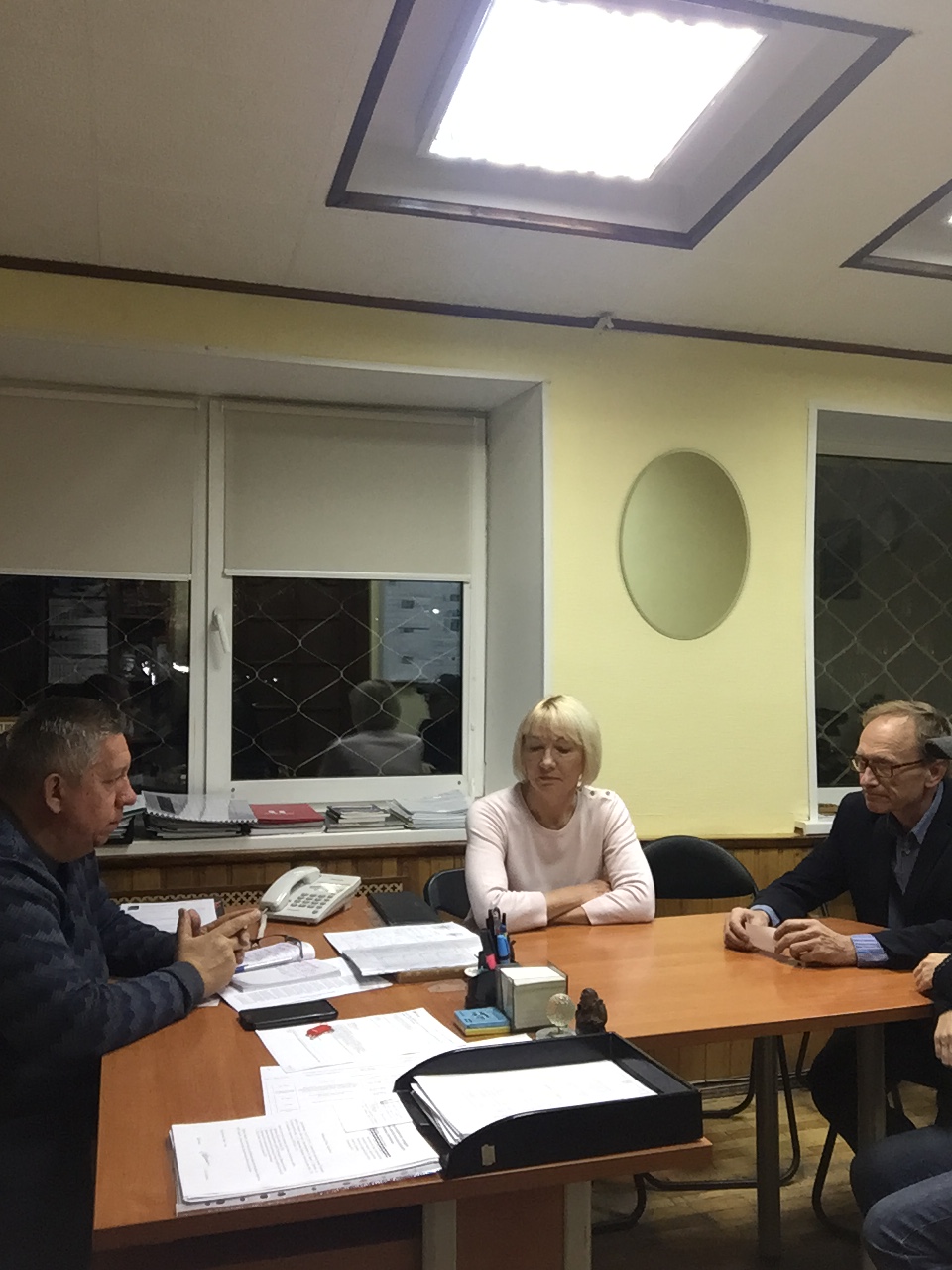 Председатель Комиссии по «местному самоуправлению, работе с территориями, общественному контролю, открытости власти, миграционной политике, межнациональным и межконфессиональным отношениям» Общественной палаты г.о. Королев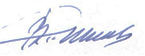 В.А. Романенков 